
АДМИНИСТРАЦИЯ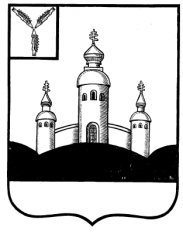 ВОСКРЕСЕНСКОГО МУНИЦИПАЛЬНОГО РАЙОНА
 САРАТОВСКОЙ ОБЛАСТИО межведомственной комиссии по противодействию коррупциипри администрации Воскресенского муниципального района.В соответствии с Федеральным законом от 25.12.2008 N 273-ФЗ "О противодействии коррупции", Федеральным законом от 06.10.2003г. №131- ФЗ « Об общих принципах организации местного самоуправления в Российской Федерации», законом Саратовской области от 29.12.2008г № 155-ЗСО «О противодействии коррупции в Саратовской области», на основании Устава Воскресенского муниципального района Саратовской области ПОСТАНОВЛЯЕТ:Утвердить Положение о межведомственной комиссии по противодействию коррупции при администрации Воскресенского муниципального района Саратовской области согласно приложению № 1.Утвердить состав межведомственной комиссии по противодействию коррупции при администрации Воскресенского муниципального района Саратовской области согласно приложению № 2.Контроль за исполнением настоящего постановления оставляю за собойНастоящее постановление вступает в силу со дня подписания.Глава администрации      Воскресенского МР							Е. В. МолдавановПриложение № 1к постановлению администрации Воскресенского МРот _________________№___Положение
о межведомственной комиссии по противодействию коррупции при администрации Воскресенского муниципального района1. Общие положения1.1. Межведомственная комиссия по противодействию коррупции при администрации Воскресенского муниципального района (далее - Комиссия) является постоянно действующим совещательным органом при администрации Воскресенского муниципального района, образованным для определения приоритетных направлений в сфере борьбы с коррупцией и создания эффективной системы противодействия коррупции в администрации Воскресенского муниципального района.1.2. Деятельность Комиссии осуществляется в соответствии с Конституцией Российской Федерации, Федеральным законом Российской Федерации от 25 декабря 2008 года N 273-ФЗ "О противодействии коррупции", федеральными законами, указами и распоряжениями Президента Российской Федерации, постановлениями и распоряжениями Правительства Российской Федерации, законами Саратовской области, нормативными правовыми актами Губернатора Саратовской области и Правительства Саратовской области, правовыми актами Собрания и администрации Воскресенского муниципального района в области противодействия коррупции, настоящим Положением.1.3. Комиссия создана в целях:- рассмотрения вопросов проведения единой государственной политики в сфере противодействия коррупции, отнесенных к компетенции администрации Воскресенского муниципального района и подготовка предложений по ним;- создание механизма взаимодействия администрации Воскресенского муниципального района с правоохранительными и государственными органами, общественными и парламентскими комиссиями по вопросам противодействия коррупции, а также с гражданами и институтами гражданского общества в сфере противодействия коррупции;- выработка и содействие реализации политических, организационных, информационно-пропагандистских, социально-экономических и правовых мер по предупреждению коррупции, в том числе по выявлению и последующему устранению причин коррупции.2. Порядок формирования и деятельности Комиссии2.1. В состав Комиссии входят должностные лица администрации Воскресенского муниципального района, представители Собрания Воскресенского муниципального района, надзорных и контрольных органов, общественных движений, средств массовой информации (по согласованию).2.2. Персональный состав Комиссии утверждается постановлением администрации Воскресенского муниципального района.2.3. Комиссия проводит заседания по мере необходимости, но не реже одного раза в квартал в соответствии с планом работы, утверждаемым председателем Комиссии.По решению председателя Комиссии могут проводится ее внеочередные совещания.2.4. Заседания могут быть как открытыми, так и закрытыми. Заседание Комиссии проводит председатель Комиссии, а в его отсутствие по его поручению заместитель председателя Комиссии. На заседании Комиссии ведется протокол, который подписывается председательствующим и секретарем Комиссии.Решение о форме проведения заседания принимается путем открытого голосования простым большинством голосов.2.5. Решение комиссии принимается на заседании открытым голосованием простым большинством голосов присутствующих членов комиссии.Члены Комиссии при принятии решений обладают равными правами. При равенстве числа голосов голос председателя Комиссии является решающим.2.6. Заседание комиссии правомочно, если на нем присутствует более половины от общего числа членов. В случае несогласия с принятым решением член комиссии вправе в письменном виде изложить особое мнение, которое подлежит приобщению к протоколу.2.7. Член комиссии добровольно принимает на себя обязательства о неразглашении сведений, затрагивающих честь и достоинство граждан, и другой конфиденциальной информации, которая рассматривается комиссией. Информация, полученная комиссией, может быть использована только в порядке, предусмотренном законодательством об информации, информатизации и защите информации.2.8. На основании решения председателя Комиссии на ее заседание могут быть приглашены лица, не являющиеся членами комиссии.3. Полномочия Комиссии3.1. Комиссия:- координирует деятельность администрации Воскресенского муниципального района по реализации мер по противодействию коррупции, в том числе муниципальной программы Воскресенского муниципального района " Противодействие коррупции в Воскресенском муниципальном районе "; - участвует в подготовке проектов муниципальных правовых актов по вопросам противодействия коррупции в администрации Воскресенского муниципального района;- рассматривает предложения о совершенствовании методической и организационной работы по противодействию коррупции в администрации Воскресенского муниципального района;- разрабатывает и организует реализацию системы мер, направленных на ликвидацию (сокращение) условий, порождающих, провоцирующих и поддерживающих коррупцию во всех ее проявлениях;- рассматривает предложения отраслевых (функциональных) органов и структурных подразделений администрации Воскресенского муниципального района о мерах по противодействию коррупции;- проводит мониторинг соблюдения требований законодательства Российской Федерации отраслевыми (функциональными) органами и структурными подразделениями администрации Воскресенского муниципального района;- изучает, анализирует и обобщает поступающие в Комиссию документы и материалы о коррупции и противодействии коррупции.3.2. При осуществлении своих полномочий комиссия не вправе подменять правоохранительные органы и осуществлять функции, отнесённые к их компетенции.3.3. Решения Комиссии носят рекомендательный характер.4. Председатель Комиссии4.1. Председатель Комиссии:- осуществляет руководство деятельность Комиссии и организует ее работу;- созывает и проводит заседания Комиссии, в том числе определяет место и время проведения заседаний Комиссии;- утверждает план работы Комиссии на год и повестку дня его очередного заседания;- представляет Комиссию в отношениях с федеральными органами государственной власти, органами государственной власти Саратовской области, органами местного самоуправления Воскресенского муниципального района, населением и организациями всех форм собственности Воскресенского муниципального района по вопросам, противодействия коррупции в администрации Воскресенского муниципального района;- подписывает протокол заседания Комиссии.5. Участие общественности и СМИ в деятельности Комиссии5.1. Общественные объединения, организации всех форм собственности и граждане вправе направлять в установленном законом порядке в Комиссию обращения по вопросам противодействия коррупции в администрации Воскресенского муниципального района.5.2. По решению Комиссии информация о рассмотренных комиссией вопросах может передаваться в СМИ для опубликования.Приложение № 2к постановлению администрацииВоскресенского МРот _______________ № ___СОСТАВмежведомственной комиссии по противодействию коррупции при администрацииВоскресенского муниципального районаГлава администрации Воскресенского МР – председатель комиссииРуководитель аппарата администрацииВоскресенского МР – заместитель председателя комиссииКонсультант по кадровой работе – секретарь комиссииЧлены комиссии:Начальник отдела по правовым вопросам администрации Воскресенского МР;Зам начальника отделения полиции ( по согласованию);Председатель районного Совета ветеранов войны, труда, ВС и правоохранительных органов ( по согласованию);Депутат районного Собрания Воскресенского МР ( по согласованию).ПОСТАНОВЛЕНИЕ От _15 июня 2015г_ № _222	с. Воскресенское